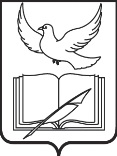 СОВЕТ ДЕПУТАТОВПОСЕЛЕНИЯ ВНУКОВСКОЕ В ГОРОДЕ МОСКВЕРЕШЕНИЕО передаче сетей наружного освещения по муниципальному контракту на выполнение работ по устройству дорожно-тропиночной сети до транспортно-пересадочного узла метро «Рассказовка» с элементами благоустройства территории жилой застройки в районе деревни Рассказовка в собственность города Москвы с последующей передачей на баланс ГУП «Моссвет»В соответствии с Гражданским кодексом РФ, Федеральным законом от 06.10.2003 № 131-ФЗ «Об общих принципах организации местного самоуправления в Российской Федерации», Законом города Москвы от 06.11.2002 № 56 «Об организации местного самоуправления в городе Москве», Уставом поселения ВнуковскоеСовет депутатов РЕШИЛ:1. Передать в собственность города Москвы с последующей передачей в ГУП «Моссвет» сети наружного освещения по муниципальному контракту на выполнение работ по устройству дорожно-тропиночной сети до транспортно-пересадочного узла метро «Рассказовка» с элементами благоустройства территории жилой застройки в районе деревни Рассказовка и по муниципальному контракту на выполнение электромонтажных и пусконаладочных работ по модернизации установки наружного освещения дорожно-тропиночной сети до транспортно-пересадочного узла метро «Рассказовка» согласно приложению к настоящему решению.2. Признать утратившим силу решение Совета Депутатов от 21.12.2017 № 8/59 «О передаче объектов наружного освещения по муниципальному контракту на выполнение работ по устройству дорожно-тропиночной сети до транспортно-пересадочного узла метро «Рассказовка» с элементами благоустройства территории жилой застройки в районе деревни Рассказовка в собственность города Москвы с последующей передачей на баланс ГУП «Моссвет».3.Опубликовать настоящее решение в бюллетене Московский муниципальный вестник.4. Контроль за выполнением настоящего решения возложить на главу поселения Внуковское А.К. Гусева.Глава поселения									         А.К. Гусев.от№Приложениек решению Совета депутатовпоселения Внуковское от                        № Параметры сетей наружного освещения, передаваемых в собственность города Москвы с последующей передачей на баланс ГУП «Моссвет»Параметры сетей наружного освещения, передаваемых в собственность города Москвы с последующей передачей на баланс ГУП «Моссвет»Параметры сетей наружного освещения, передаваемых в собственность города Москвы с последующей передачей на баланс ГУП «Моссвет»Параметры сетей наружного освещения, передаваемых в собственность города Москвы с последующей передачей на баланс ГУП «Моссвет»